   iM FARMING Savings Calculator Changes : Images (please find them below – 3 in total)Text : Make sure all names are iM FARMING Savings CalculatorThe text has not been changed further. 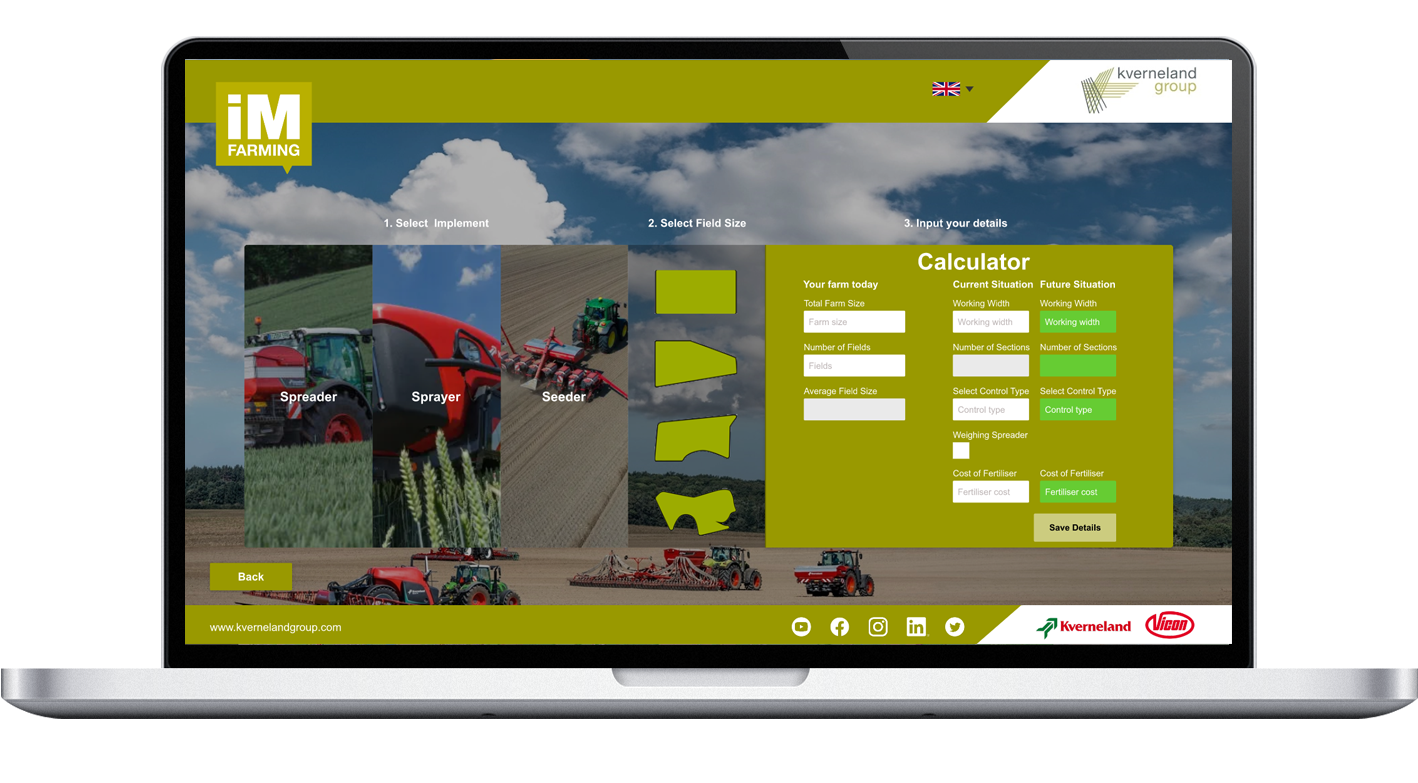 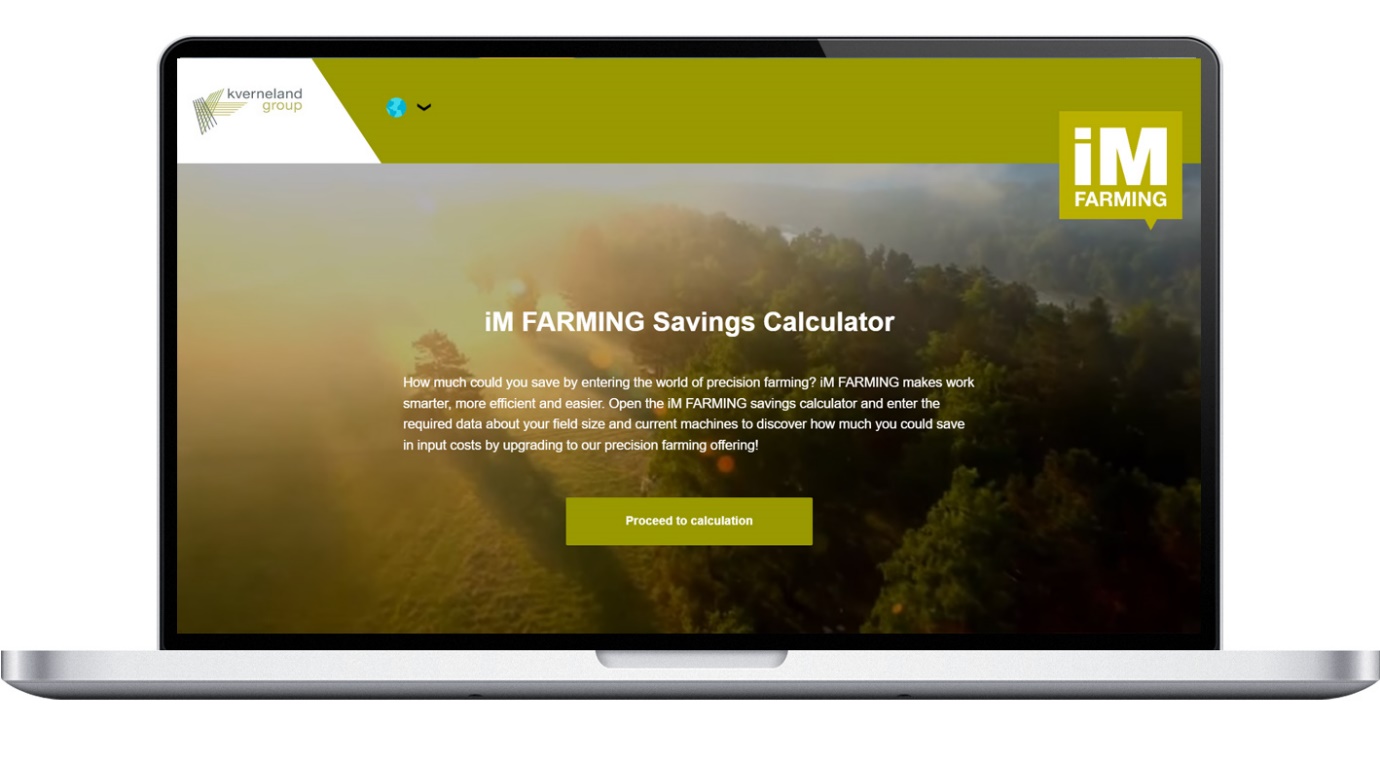 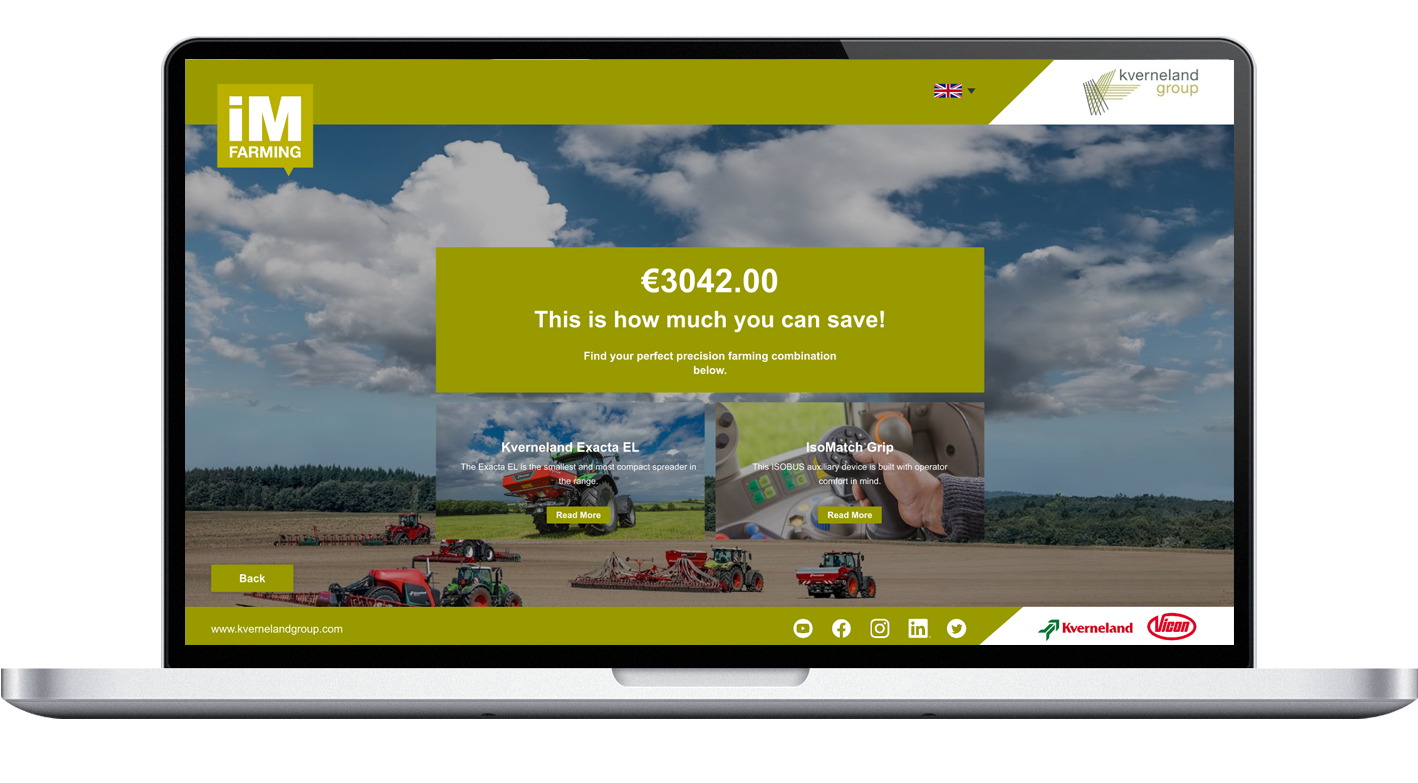 